Верховный Суд Российской Федерации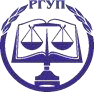 Федеральное государственное бюджетное образовательное учреждение высшего образования«Российский государственный университет правосудия» Северо-Западный филиалКИБЕРПРЕСТУПНОСТЬ: РИСКИ И УГРОЗЫПрограммаВсероссийского студенческого круглого научно-практического стола с международным участием11 февраля 2021 годаСанкт-Петербург, 2021Киберпреступность: риски и угрозы. Программа Всероссийского студенческого круглого научно-практического стола с международным участием в онлайн-формате посредством программы ZOOM. Северо-Западный филиал Российского государственного университета правосудия: Санкт-Петербург, 11 февраля 2021г. / Сост. и ред.: К. А. Краснова, Е.В. Топильская, Е.А. Васик  –  13с.Программа круглого стола:11 февраля 2021 г.Регистрация участников  	13.30-14.00                                                                                     Открытие работы круглого стола 	                                                                       14.00-14.15Пленарное заседание       	                                                                                      14.15-15.00Работа секций                  	15.00-17.30                                                                                      Подведение итогов работы круглого стола                        	17.30-18.00                                                                                      Регламент выступлений:Доклады	до 10 мин.Обсуждение	до 5 мин.Место проведения круглого стола:г. Санкт-Петербург, Александровский парк, д. 5, Северо-Западный филиал ФГБОУВО«Российский государственный университет правосудия», конференц-зал (ауд. 215)Организационный комитет Всероссийского студенческого круглого стола «Киберпреступность: риски и угрозы»Председатель организационного комитета:- Рахманова Екатерина Николаевна, заведующий кафедрой уголовного права Северо-Западного филиала ФГБОУВО «Российский государственный университет правосудия», доктор юридических наук, доцентЗаместители председателя организационного комитета:- Краснова Кристина Александровна, доцент кафедры уголовного права Северо-Западного филиала ФГБОУВО «Российский государственный университет правосудия», кандидат юридических наук, доцент- Топильская Елена Валентиновна, доцент кафедры уголовного права Северо-Западного филиала ФГБОУВО «Российский государственный университет правосудия», кандидат юридических наукЧлены организационного комитета:- Берестовой Андрей Николаевич, доцент кафедры уголовного права Северо-Западного филиала ФГБОУВО «Российский государственный университет правосудия», кандидат юридических наук, доцент- Гельдибаев Мовлад Хасиевич, профессор кафедры уголовного права Северо-Западного филиала ФГБОУВО «Российский государственный университет правосудия», доктор юридических наук, профессор- Дикаев Салман Умарович, профессор кафедры уголовного права Северо-Западного филиала ФГБОУВО «Российский государственный университет правосудия», доктор юридических наук, профессор- Клейменов Иван Михайлович, ведущий советник Управления конституционных Основ уголовной юстиции Секретариата Конституционного Суда Российской Федерации, профессор кафедры уголовного права Северо-Западного филиала ФГБОУВО «Российский государственный университет правосудия», доктор юридических наук - Филатова Надежда Юрьевна, ст. преподаватель кафедры уголовного права Северо-Западного филиала ФГБОУВО «Российский государственный университет правосудия»- Цветков Павел Валерьевич, ст. преподаватель кафедры уголовного права Северо-Западного филиала ФГБОУВО «Российский государственный университет правосудия»- Васик Елена Алексеевна, студентка 1 курса магистратуры Северо-Западного филиала ФГБОУВО «Российский государственный университет правосудия»Эксперты:Ефремова Марина Александровна, профессор кафедры уголовно-правовых дисциплин Казанского филиала ФГБОУВО «Российский государственный университет правосудия», доктор юридических наук, доцентКолесов Михаил Владимирович, профессор кафедры Университета прокуратуры Российской Федерации, кандидат юридических наукНаходкин Александр Александрович, помощник прокурора Центрального района Санкт-Петербурга.Терсенов Манолис Афанасьевич, помощник прокурора г.Тюмени11 февраля 2021г. Приветственное словоЖОЛОБОВ ЯРОСЛАВ БОРИСОВИЧ, директор Северо-Западного филиала ФГБОУВО «Российский государственный университет правосудия», доцент кафедры государственно-правовых дисциплин, председатель суда в отставке, заместитель председателя Санкт-Петербургского отделения Общероссийской общественной организации «Российское объединение судей»ДОРСКАЯ АЛЕКСАНДРА АНДРЕЕВНА, заместитель директора Северо-Западного филиала ФГБОУВО «Российский государственный университет правосудия» по научной работе, заведующая кафедрой общетеоретических правовых дисциплин, доктор юридических наук, профессорРАХМАНОВА ЕКАТЕРИНА НИКОЛАЕВНА, заведующий кафедрой уголовного права Северо-Западного филиала ФГБОУВО «Российский государственный университет правосудия», доктор юридических наук, доцентПленарное заседаниеДокладыКиберпреступность в условиях пандемииЕФРЕМОВА МАРИНА АЛЕКСАНДРОВНА, профессор кафедры уголовно-правовых дисциплин Казанского филиала ФГБОУВО «Российский государственный университет правосудия», доктор юридических наук, доцентЦифровые картели как новая разновидность киберпреступлений ИВАЩЕНКО КРИСТИНА АНДРЕЕВНА, аспирант ФГБОУВО «Российский государственный университет правосудия» Научный руководитель – Рахманова Екатерина Николаевна, заведующий кафедрой уголовного права Северо-Западного филиала ФГБОУВО «Российский государственный университет правосудия», доктор юридических наук, доцентСекция 1Правовая оценка киберпреступностиМодератор:Краснова Кристина Александровна, доцент кафедры уголовного права Северо-Западного филиала ФГБОУВО «Российский государственный университет правосудия», кандидат юридических наук, доцентЭксперты:Колесов Михаил Владимирович, профессор кафедры Университета прокуратуры Российской Федерации, кандидат юридических наукЕфремова Марина Александровна, профессор кафедры уголовно-правовых дисциплин Казанского филиала ФГБОУВО «Российский государственный университет правосудия», доктор юридических наук, доцентДоклады:К вопросу о некоторых недостатках законодательства об ответственности за совершение преступлений экстремистской направленности с использованием средств массовой информации и информационно-телекоммуникационных сетей, включая сеть «Интернет»БУЛАВИНА МАРИЯ РОМАНОВНА, студентка 3 курса Международно-правового факультета Одинцовского филиала ФГАОУВО «Московский государственный институт международных отношений (университет) Министерства иностранных дел Российской Федерации» Научный руководитель –  Решняк Мария Генриховна, доцент кафедры уголовного права, уголовного процесса и криминалистики ОФ МГИМО МИД РФ, кандидат юридических наук, доцент (Москва)Проявление киберпреступности на игровых-онлайн платформах. Пути законодательного решенияЗАДЁРА ВАСИЛИЙ ВЛАДИМИРОВИЧ, студент 2 курса Межрегионального юридического института ФГБОУ ВО «Саратовской государственной юридической академии» Научный руководитель –  Копшева Кристина Олеговна, доцент кафедры уголовного и уголовно-исполнительного права ФГБОУ ВО «Саратовской государственной юридической академии», кандидат юридических наук (Саратов)Некоторые уголовно-правовые аспекты борьбы с киберпреступностью в Республике УзбекистанИСМОИЛОВА МАЛИКА ЗАМИРОВНА, студентка факультета международного права и сравнительного правоведения Ташкентского государственного юридического университета Научный руководитель - Садиков Максуд Абдуллажонович, преподаватель Ташкентского государственного юридического университета (Ташкент, Республика Узбекистан)Уголовное право в период четвертой промышленной революцииКАРТАШОВ ИВАН ИГОРЕВИЧ, студент 3 курса юридического факультета Центрального филиала ФГБОУВО «Российский государственный университет правосудия» Научный руководитель – Иванченко Роман Борисович, заведующий кафедрой уголовного права Центрального филиала ФГБОУВО «Российский государственный университет правосудия», кандидат юридических наук, доцент (Воронеж)Банковская киберпреступность, как одна из основных проблем современного обществаКОВТУН КАРИНА АЛЕКСАНДРОВНА, студентка 2 курса юридического факультета Санкт-Петербургского Политехнического университета Петра Великого Научный руководитель – Липский Николай Алексеевич,  доцент кафедры Высшей школы юриспруденции и  судебно-технических экспертиз Санкт-Петербургского Политехнического университета Петра Великого, кандидат юридических наук (Санкт-Петербург)Электронные средства платежа как предмет преступлений против собственностиПАВКОВА КСЕНИЯ СЕРГЕЕВНА, студентка 3 курса юридического факультета                    Санкт-Петербургского юридического института (филиала) Университета Прокуратуры РФ Научный руководитель – Безбородов Дмитрий Анатольевич, профессор кафедры уголовного права, криминологии и уголовно-исполнительного права, кандидат юридических наук, доцент, старший советник юстиции  (Санкт-Петербург)Влияние пандемии COVID-19 на киберпреступностьДОЛГОПОЛОВ АЛЕКСАНДР АЛЕКСАНДРОВИЧ, студент 1 курса Института публичного права и управления Московской государственной юридической академии Научный руководитель – Матевосова Елена Константиновна, доцент кафедры теории государства и права Института публичного права и управления Московской государственной юридической академии, кандидат юридических наук (Москва)Киберпреступность: избирательное правоприменениеСПЕХОВА КСЕНИЯ АЛЕКСАНДРОВНА, студентка 3 курса юридического факультета Санкт-Петербургского института (филиала) ВГУЮ (РПА Минюста России) Научный руководитель – Зорин Алексей Вячеславович, доцент кафедры уголовно-процессуального права, кандидат юридических наук (Санкт-Петербург)О роли формирования цифрового права в системе российского законодательства, как фактор предупреждения преступностиТЕРЕХОВ МАКСИМ ГЕННАДЬЕВИЧ, инспектор отдела международного сотрудничества Московского университета МВД России имени В.Я. Кикотя Научный руководитель – Тумаков Альберт Владиславович, начальник кафедры гражданского и трудового права, гражданского процесса Московского университета МВД России имени В.Я. Кикотя, полковник полиции (Москва)Проблемы противодействия незаконному обороту наркотических средств, психотропных веществ или их аналогов с использованием информационно-телекоммуникационных сетейЧУМАНОВ АЛЕКСАНДР СЕРГЕЕВИЧ, студент 3 курса юридического факультета Приволжского филиала ФГБОУВО «Российского государственный университет правосудия» Научный руководитель –  Головлев Юрий Владимирович, доцент кафедры уголовного права Приволжского филиала ФГБОУВО «Российский государственный университет правосудия», кандидат юридических наук, доцент (Нижний Новгород)Особенности квалификации мошенничества, совершенного с использованием информационно-технических средствКИРАКОСОВ ВЛАДИМИР БОРИСОВИЧ, студент 3 курса юридического   факультета ФГАОУВО «Южный федеральный университет» Научный руководитель - Саядова Асмик Саргисовна, преподаватель кафедры уголовного права и криминологии юридического факультета ФГАОУВО «Южного федерального университета» (Ростов-на-Дону)   Дистанционные мошенничества: способы и меры противодействияБАЛАНДИНА ВАЛЕРИЯ АЛЕКСЕЕВНА, студентка магистратуры юридического факультета Северо-Западного филиала ФГБОУВО «Российский государственный университет правосудия» Научный руководитель - Клейменов Иван Михайлович, профессор кафедры уголовного права Северо-Западного филиала ФГБОУВО «Российский государственный университет правосудия», доктор юридических наук (Санкт-Петербург)  К вопросу о понятии кибертерроризма БАХОЛДИН ОЛЕГ ИГОРЕВИЧ, студент 3 курса Института прокуратуры ФГБОУ ВО «Саратовская государственная юридическая академия» Научный руководитель - Жирнова Наталья Александровна, доцент кафедры информационного права Института прокуратуры ФГБОУ ВО «Саратовская государственная юридическая академия», кандидат юридических наук, доцент (Саратов)Анализ признака использования сети «Интернет» как элемента объективной стороны в диспозициях норм Особенной части УК РФДОБРОВОЛЬСКИЙ ДМИТРИЙ ДЕНИСОВИЧ, студент 2 курса магистратуры юридического института БФУ им. Канта Научный руководитель -  Долгова Светлана Владимировна, доцент кафедры уголовного права и криминологии БФУ им. И. Канта, кандидат юридических наук (Калининград)Проблемные вопросы правовой регламентации способов доведения            до самоубийства посредством использования социальных сетей КЕККО ВАЛЕРИЯ СЕРГЕЕВНА, студентка магистратуры юридического факультета Северо-Западного филиала ФГБОУВО «Российский государственный университет правосудия» Научный руководитель - Берестовой Андрей Николаевич, доцент кафедры уголовного права Северо-Западного филиала ФГБОУВО «Российский государственный университет правосудия», кандидат юридических наук, доцент (Санкт-Петербург)Несовершеннолетнее лицо как субъект преступлений в сети ИнтернетКОРОЛЬ ДЕНИС ПЕТРОВИЧ, студент магистратуры юридического факультета Северо-Западного филиала ФГБОУВО «Российский государственный университет правосудия» Научный руководитель -  Краснова Кристина Александровна, доцент кафедры уголовного права Северо-Западного филиала ФГБОУВО «Российский государственный университет правосудия», кандидат юридических наук, доцент (Санкт-Петербург)Проблема уголовно-правовой оценки киберпреступностиЛАПШОВА ЯНА ОЛЕГОВНА, студент 3 курса юридического института Самарского национального исследовательского университета имени академика С. П. Королева Научный руководитель -  Мотин Олег Александрович, доцент кафедры уголовного права              и криминологии Самарского национального исследовательского университета имени академика С. П. Королева, кандидат юридических наук, доцент (Самара)Киберсталкинг как новый вид преступления МАЗИНСКАЯ ИВАННА ВАЛЕРЬЕВНА, студентка 4 курса факультета подготовки специалистов для судебной системы Северо-Западного филиала ФГБОУВО «Российский государственный университет правосудия» Научный руководитель – Рахманова Екатерина Николаевна, заведующий кафедрой уголовного права Северо-Западного филиала ФГБОУВО «Российский государственный университет правосудия», доктор юридических наук, доцент (Санкт-Петербург)К вопросу об уголовной ответственности за кибертерроризмМАНЬКОВ МАКСИМ АЛЕКСАНДРОВИЧ, студент 2 курса юридического факультета ФГБОУВО Санкт-Петербургский государственный университет (СПбГУ) Научный руководитель – Векленко Василий Владимирович, профессор кафедры уголовного права ЮФ СПбГУ, доктор юридических наук (Санкт-Петербург)Мошенничество в сфере компьютерной информации как вид мошенничестваПОСПЕХ РОМАН ОЛЕГОВИЧ, студент магистратуры Юридического института ФГБОУ ВО «Иркутский государственный университет» Научный руководитель - Сутурин Михаил Александрович, доцент кафедры уголовного права Юридического института ФГБОУ ВО «Иркутский государственный университет», кандидат юридических наук, доцент  (Иркутск)Использование компьютерных технологий как способ совершения преступлений против личностиПОТАПОВА СОФЬЯ СЕРГЕЕВНА, студентка 3 курса Санкт-Петербургского юридического института (филиала) Университета прокуратуры Российской Федерации (Санкт-Петербург) Научный руководитель – Безбородов Дмитрий Анатольевич, профессор кафедры уголовного права, криминологии и уголовно-исполнительного права, кандидат юридических наук, доцент, старший советник юстиции (Санкт-Петербург)Мошенничество в сфере компьютерной информации: проблемы квалификацииТАМРАЗОВ ГУРГЕН ОНИКОВИЧ, студент магистратуры юридического факультета Северо-Западного филиала ФГБОУВО «Российский государственный университет правосудия» Научный руководитель -  Топильская Елена Валентиновна, доцент кафедры уголовного права Северо-Западного филиала ФГБОУВО «Российский государственный университет правосудия», кандидат юридических наук (Санкт-Петербург)Секция 2Проблемы противодействия киберпреступностиМодератор:Топильская Елена Валентиновна, доцент кафедры уголовного права Северо-Западного филиала ФГБОУВО «Российский государственный университет правосудия», кандидат юридических наукЭксперты:Находкин Александр Александрович, помощник прокурора Центрального района Санкт-ПетербургаТерсенов Манолис Афанасьевич, помощник прокурора г. ТюмениДоклады:Актуальные вопросы пресечения, выявления, расследования и профилактики хищений денежных средств с банковских счетовТЕРСЕНОВ МАНОЛИС АФАНАСЬЕВИЧ, помощник прокурора г.ТюмениКиберпреступность и коронавирусная инфекция COVID-19: риски и ответные мерыБЕНДАС СЕРГЕЙ РОДИОНОВИЧ, курсант 2 «С» курса ИПСОПР Московского университета МВД России имени В. Я. Кикотя Научный руководитель –   Станислав Михайлович Старых, старший преподаватель кафедры уголовного права ИПСОПР Московского университета МВД России имени В. Я. Кикотя, кандидат юридических наук, полковник полиции  (Москва)Субкультура хакеров: актуальное состояние и направления развития БОРОВЦОВ ИЛЬЯ ВЛАДИМИРОВИЧ, студент 4 курс юридического факультета Санкт-Петербургского юридического института (филиала) Университета прокуратуры Российской Федерации Научный руководитель –  Гилинский Яков Ильич, профессор Санкт-Петербургского юридического института (филиала) Университета прокуратуры РФ, доктор юридических наук, профессор (Санкт-Петербург)Противодействие терроризму и экстремизмуВАСИЛЬЕВ ВЛАДИСЛАВ НИКОЛАЕВИЧ, курсант 2 «С» курса ИПСОПР Московского университета МВД России имени В. Я. Кикотя Научный руководитель – Балябин Василий Николаевич, доцент кафедры уголовного права ИПСОПР Московского университета МВД России имени В. Я. Кикотя, кандидат юридических наук, полковник полиции  (Москва)Киберпреступность в Российской Федерации: современное состояние и актуальные проблемыВОЙНОВ НИКИТА ЭДУАРДОВИЧ, студент 3 курса факультета судебных экспертиз и права в строительстве и на транспорте Санкт-Петербургского государственного архитектурно-строительного университета Научный руководитель - Карнаухова Оксана Геннадьевна, доцент кафедры судебных экспертиз СПБГАСУ, кандидат юридических наук, доцент (Санкт-Петербург)Юридические лица как Интернет-жертвы: виктимологический аспектГОКУНЬ ЮЛИЯ СЕРГЕЕВНА, студентка 3 курса юридического факультета ГОУ ВПО «Донецкий национальный университет» Научный руководитель – Карпенко Людмила Константиновна, доцент кафедры уголовного права и процесса ГОУ ВПО «Донецкий национальный университет», кандидат юридических наук, доцент  (Донецк)Казино в сети «Интернет» как отдельный вид киберпреступности: невидимая угрозаГАНЮШКИНА СОФЬЯ ДМИТРИЕВНА, студентка 3 курса Института публичного права и управления ФГБОУ ВО «Московского государственного юридического университета имени О.Е. Кутафина (МГЮА)» Научный руководитель –  Саламова Себила Якубовна, доцент кафедры криминологии и уголовно-исполнительного права Университета им. О.Е. Кутафина (МГЮА), кандидат юридических наук (Москва)Кибертерроризм как актуальная проблема современного общества КИРЕЕВА ЕЛИЗАВЕТА ВЛАДИМИРОВНА, студентка 2 курса Московского Университета МВД России имения В.Я. Кикотя ИПСОПР (Москва) Научный руководитель – Азаренкова Елена Андреевна, старший преподаватель кафедры уголовного права Московского Университета МВД России им. В.Я.Кикотя, кандидат юридических наук)Преступления, совершаемые посредством информационно-телекоммуникационных технологий: основные криминологические показатели и профилактика предупрежденияОРЛОВА МАРИЯ СЕРГЕЕВНА, слушатель 5 курса Московского Университета МВД России имени В.Я. Кикотя Научный руководитель – Молчанова Татьяна Витальевна, доцент кафедры криминологии Московского Университета МВД России имени В.Я. Кикотя, кандидат юридических наук, доцент, полковник полиции  (Москва)Киберпреступность - новая криминальная угрозаПАНФИЛОВ ИВАН ГЕННАДЬЕВИЧ, курсант 2 «C» курса института подготовки сотрудников для органов предварительного расследования Московского университета МВД России имени В.Я. КикотяНаучный руководитель – Старых Станислав Михайлович, доцент кафедры уголовного права Московского Университета МВД России имени В.Я. Кикотя, кандидат юридических наук, полковник полиции (Москва)К вопросу о совершенствовании системы мониторинга доступных для подростков информационно-развлекательных ресурсов в целях недопущения распространения контента негативного и деструктивного содержания в информационно-телекоммуникационной сети Интернет СИДОРОВА ТАТЬЯНА СЕРГЕЕВНА, курсант 4 «У» курса Факультета подготовки сотрудников полиции для подразделений по охране общественного порядка, ФГКОУ ВПО «Московский университет МВД России имени В.Я. Кикотя» Научный руководитель – Вихляев Александр Александрович, преподаватель кафедры административной деятельности ОВД Факультета подготовки сотрудников полиции для подразделений по охране общественного порядка, ФГКОУ ВПО «Московский университет МВД России имени В.Я. Кикотя» (Москва)Киберпреступность – вызов 21 векаСЫНКОВ ВЛАДИМИР ВЛАДИМИРОВИЧ, студент 4 курса Санкт-Петербургского юридического института (филиала) Университета прокуратуры Российской Федерации Научный руководитель – Гилинский Яков Ильич, профессор кафедры уголовного права, криминологии и уголовно-исполнительного права СПбЮИ (ф) УП РФ, доктор юридических наук, профессор (Санкт-Петербург)Актуальные вопросы противодействия киберсталкингу среди несовершеннолетних в информационно-телекоммуникационной сети ИнтернетСЫСОЕВА НАДЕЖДА НИКОЛАЕВНА, курсант 4 «У» курса Факультета подготовки сотрудников полиции для подразделений по охране общественного порядка, ФГКОУ ВПО «Московский университет МВД России имени В.Я. Кикотя» Научный руководитель - Вихляев Александр Александрович, преподаватель кафедры административной деятельности ОВД Факультета подготовки сотрудников полиции для подразделений по охране общественного порядка, ФГКОУ ВПО «Московский университет МВД России имени В.Я. Кикотя» (МоскваМеждународное сотрудничество в борьбе с киберпреступностью: отдельные проблемы и пути их решенийСАРГСЯН ШАВАРШ, студент 3 курса Международно-правового факультета Одинцовского филиала ФГАОУВО «Московский государственный институт международных отношений (университет) Министерства иностранных дел Российской Федерации» Научный руководитель –  Решняк Мария Генриховна, доцент кафедры уголовного права, уголовного процесса и криминалистики ОФ МГИМО МИД РФ, кандидат юридических наук, доцент  (Москва)О некоторых вопросах профилактики мошенничеств, совершенных с использованием информационно-коммуникационных технологий с территорий исправительных учрежденийАКСЕНОВ ВАДИМ АЛЕКСАНДРОВИЧ, Адъюнкт 3 курса факультета подготовки научно-педагогических и научных кадров Московского университета МВД России им. В.Я. КикотяНаучный руководитель –  Молчанова Татьяна Витальевна, доцент кафедры криминологии Московского университета МВД России им. В.Я. Кикотя, кандидат юридических наук, доцент (Москва)Кибертерроризм: проблемные вопросы толкования и квалификацииБРАДУЛ ЕКАТЕРИНА ВИКТОРОВНА, аспирант 1 курса юридического факультета РГПУ им. А. И. Герцена Научный руководитель –  Милюков Сергей Федорович, профессор кафедры уголовного права Российского государственного педагогического университета им. А. И. Герцена, доктор юридических наук, профессор (Санкт-Петербург)Основополагающие принципы противодействия киберпреступности в Российской ФедерацииБРЫЛЕВА ТАТЬЯНА ОЛЕГОВНА, курсант 2 «Д» курса института-факультета подготовки сотрудников для органов предварительного расследования Московского университета МВД России имени В.Я. Кикотя Научный руководитель –  Ярмонова Елена Николаевна, доцент кафедры административной деятельности Московского университета МВД России имени В.Я. Кикотя, кандидат юридических наук  (Москва)Фишинг как тип киберпреступности. Актуальные проблемы привлечения к уголовной ответственностиВОРОБЬЕВА ОЛЬГА ДМИТРИЕВНА, студентка магистратуры юридического факультета Северо-Западного филиала ФГБОУВО «Российский государственный университет правосудия»(Санкт-Петербург) Научный руководитель – Ялышев Станислав Алимович, профессор кафедры уголовно-процессуального права Северо-Западного филиала ФГБОУВО «Российский государственный университет правосудия», доктор юридических наук, профессор (Санкт-Петербург)Кибертерроризм: новые вызовы и угрозыДВУЛИЧАНСКИЙ АЛЕКСЕЙ ВИТАЛЬЕВИЧ, аспирант 3 курса кафедры прокурорского надзора и криминологии федерального государственного бюджетного образовательного учреждения высшего образования «Саратовская государственная юридическая академия» Научный руководитель – Шляпникова Ольга Викторовна, профессор кафедры прокурорского надзора и криминологии федерального государственного бюджетного образовательного учреждения высшего образования «Саратовская государственная юридическая академия», кандидат юридических наук, доцент  (Саратов)Тенденции развития кибербезопасности в борьбе с киберпреступностью ЖУРМУХАМБЕТОВА САНИЯ, студентка юридического факультета Казанского (Приволжского) Федерального университета (Казань) Научный руководитель – Курносова Валерия Витальевна, старший преподаватель кафедры ТиИГиП Юридического факультета КФУ, кандидат юридических наук  (Казань)Криминологическая характеристика информационного воздействия на несовершеннолетних в сети «Интернет»КОВАЛЕНКО МАРИЯ АНДРЕЕВНА, аспирант 3 курса юридического факультета Российского государственного педагогического университета им. А. И. Герцена Научный руководитель – Милюков Сергей Федорович, профессор кафедры уголовного права Российского государственного педагогического университета им. А. И. Герцена, доктор юридических наук, профессор (Санкт-Петербург)Киберпреступность в банковской сфере: пути выявления и противодействияМИХАЙЛОВА АНЖЕЛА ВЛАДИМИРОВНА, студентка магистратуры юридического факультета Северо-Западного филиала ФГБОУВО «Российский государственный университет правосудия» Научный руководитель -  Краснова Кристина Александровна, доцент кафедры уголовного права Северо-Западного филиала ФГБОУВО «Российский государственный университет правосудия», кандидат юридических наук, доцент  (Санкт-Петербург)Киберпреступность – атрибут современной реальностиСАРАПКИН ВЛАДИМИР АЛЕКСАНДРОВИЧ, студент 1 курса юридического факультета Санкт-Петербургского юридического института (филиала) Университета прокуратуры Российской Федерации Научный руководитель – Елагина Елена Владимировна, доцент кафедры уголовного процесса и криминалистики Санкт-Петербургского юридического института (филиала) Университета прокуратуры Российской Федерации, кандидат юридических наук, доцент (Санкт-Петербург)Противодействие картелям в условиях цифровизацииЦИБУЛЬСКАЯ АНЖЕЛИКА АРТУРОВНА, студентка магистратуры юридического факультета Северо-Западного филиала ФГБОУВО «Российский государственный университет правосудия» Научный руководитель – Рахманова Екатерина Николаевна, заведующий кафедрой уголовного права Северо-Западного филиала ФГБОУВО «Российский государственный университет правосудия», доктор юридических наук, доцент (Санкт-Петербург)Публичный интернет реестр (ПИР) в качестве инструмента взаимодействия общества и государства в рамках организации процесса контроля над преступностьюЯБЛОКОВ АРТЕМ МИХАЙЛОВИЧ, аспирант 2 года обучения кафедры уголовного права Российского государственного педагогического университета им. А. И. Герцена Научный руководитель – Дикаев Салман Умарович, профессор кафедры уголовного права Северо-Западного филиала ФГБОУВО «Российский государственный университет правосудия», доктор юридических наук, профессор (Санкт-Петербург)